Литературно-музыкальные зазимки «Литературное созвездие Лидчины»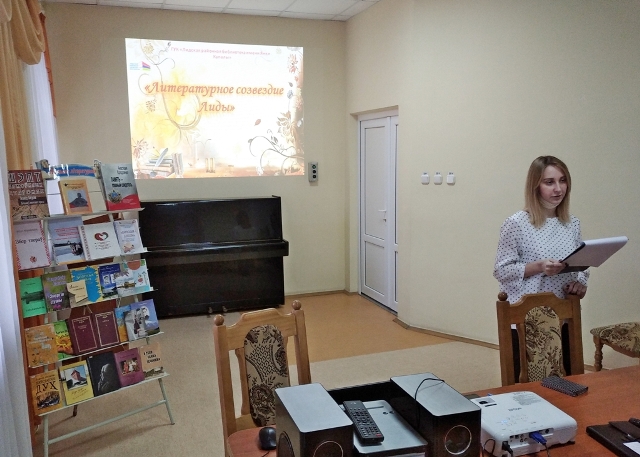 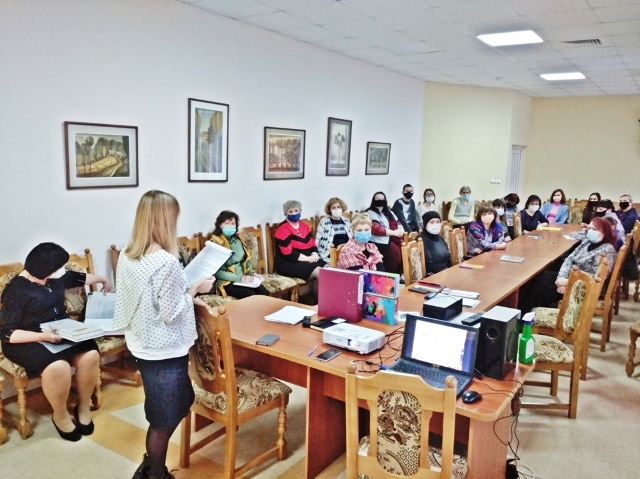 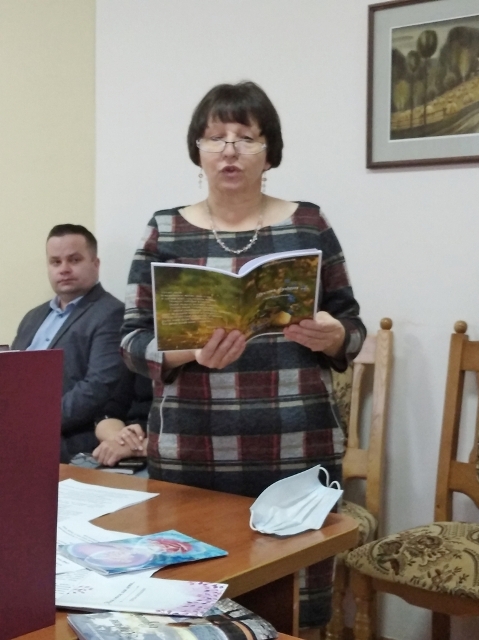 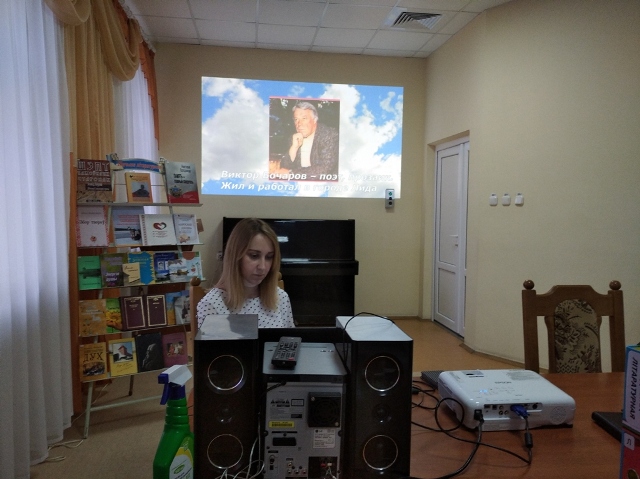 